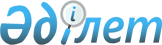 О бюджете Новошульбинского сельского округа Бородулихинского района на 2021-2023 годыРешение маслихата Бородулихинского района Восточно-Казахстанской области от 19 января 2021 года № 2-14-VII. Зарегистрировано Департаментом юстиции Восточно-Казахстанской области 26 января 2021 года № 8364
      Примечание ИЗПИ.
      В тексте документа сохранена пунктуация и орфография оригинала.
      В соответствии с пунктом 2 статьи 9-1, пунктом 2 статьи 75 Бюджетного кодекса Республики Казахстан от 4 декабря 2008 года, подпунктом 1) пункта 1 статьи 6 Закона Республики Казахстан от 23 января 2001 года "О местном государственном управлении и самоуправлении в Республике Казахстан", решением Бородулихинского районного маслихата от 25 декабря 2020 года № 56-5-VI "О районном бюджете на 2021-2023 годы" (зарегистрировано в Реестре государственной регистрации нормативных правовых актов за номером 8256), Бородулихинский районный маслихат РЕШИЛ:
      1. Утвердить бюджет Новошульбинского сельского округа на 2021-2023 годы согласно приложениям 1, 2, 3 соответственно, в том числе на 2021 год в следующих объемах:
      1) доходы – 252356 тысяч тенге, в том числе:
      налоговые поступления – 9793 тысяч тенге;
      неналоговые поступления – 0 тенге;
      поступления от продажи основного капитала – 0 тенге;
      поступления трансфертов – 242563 тысяч тенге;
      2) затраты – 252357,4 тысяч тенге;
      3) чистое бюджетное кредитование – 0 тенге;
      4) сальдо по операциям с финансовыми активами – 0 тенге;
      5) дефицит (профицит) бюджета – -1,4 тысяч тенге;
      6) финансирование дефицита (использование профицита) бюджета – 1,4 тысяч тенге, в том числе:
      используемые остатки бюджетных средств – 1,4 тысяч тенге.
      Сноска. Пункт 1 в редакции решения Бородулихинского районного маслихата Восточно-Казахстанской области от 10.12.2021 № 11-14-VII (вводится в действие с 01.01.2021).


      2. Предусмотреть в бюджете Новошульбинского сельского округа на 2021 год целевые текущие трансферты из республиканского бюджета в сумме 134794 тысяч тенге.
      Сноска. Пункт 2 в редакции решения Бородулихинского районного маслихата Восточно-Казахстанской области от 10.12.2021 № 11-14-VII (вводится в действие с 01.01.2021).


      3. Предусмотреть в бюджете Новошульбинского сельского округа на 2021 год целевые текущие трансферты из областного бюджета в сумме 53124 тысяч тенге.
      Сноска. Пункт 3 в редакции решения Бородулихинского районного маслихата Восточно-Казахстанской области от 10.12.2021 № 11-14-VII (вводится в действие с 01.01.2021).


      4. Предусмотреть в бюджете Бородулихинского сельского округа на 2021 год целевые текущие трансферты из районного бюджета в сумме 15038 тысяч тенге.
      Сноска. Пункт 4 в редакции решения Бородулихинского районного маслихата Восточно-Казахстанской области от 10.12.2021 № 11-14-VII (вводится в действие с 01.01.2021).


      5. Предусмотреть объем бюджетной субвенции, передаваемой из районного бюджета в бюджет Новошульбинского сельского округа на 2021 год в сумме 39607 тысяч тенге.
      6. Признать утратившими силу некоторые решения Бородулихинского районного маслихата, согласно приложению 4.
      7. Настоящее решение вводится в действие с 1 января 2021 года. Бюджет Новошульбинского сельского округа на 2021 год
      Сноска. Приложение 1 в редакции решения Бородулихинского районного маслихата Восточно-Казахстанской области от 10.12.2021 № 11-14-VII (вводится в действие с 01.01.2021). Бюджет Новошульбинского сельского округа на 2022 год Бюджет Новошульбинского сельского округа на 2023 год Перечень решений Бородулихинского районного маслихата, признанных утратившими силу
      1) решение Бородулихинского районного маслихата от 16 января 2020 года № 46-14-VI "О бюджете Новошульбинского сельского округа Бородулихинского района на 2020-2022 годы" (зарегистрировано в Реестре государственной регистрации нормативных правовых актов за номером 6610, опубликовано в Эталонном контрольном банке нормативных правовых актов Республики Казахстан в электронном виде 23 января 2020 года);
      2) решение Бородулихинского районного маслихата от 25 сентября 2020 года № 53-7-IV "О внесении изменений в решение Бородулихинского районного маслихата от 16 января 2020 года № 46-14-VI "О бюджете Новошульбинского сельского округа Бородулихинского района на 2020-2022 годы" (зарегистрировано в Реестре государственной регистрации нормативных правовых актов за номером 7609 от 30 сентября 2020 года, опубликовано в Эталонном контрольном банке нормативных правовых актов Республики Казахстан 2 октября 2020 года)
      3) решение Бородулихинского районного маслихата от 25 декабря 2020 года № 56-17-VI "О внесении изменений в решение Бородулихинского районного маслихата от 16 января 2020 года № 46-14-VI "О бюджете Новошульбинского сельского округа Бородулихинского района на 2020-2022 годы" (зарегистрировано в Реестре государственной регистрации нормативных правовых актов за номером 8125, опубликовано в Эталонном контрольном банке нормативных правовых актов Республики Казахстан 8 января 2021 года).
					© 2012. РГП на ПХВ «Институт законодательства и правовой информации Республики Казахстан» Министерства юстиции Республики Казахстан
				
      Председатель сессии 

А. Аубакиров

      Секретарь районного маслихата 

У. Майжанов
Приложение 1 к решению 
Бородулихинского районного 
маслихата от 19 января 
2021 года № 2-14-VII
Категория
Категория
Категория
Категория
Категория
Категория
Сумма (тысяч тенге)
Класс
Класс
Класс
Класс
Сумма (тысяч тенге)
Подкласс
Подкласс
Сумма (тысяч тенге)
Наименование доходов
Сумма (тысяч тенге)
1.ДОХОДЫ
252356
1
1
Налоговые поступления
9793
04
04
Налоги на собственность 
9793
1
Налоги на имущество
72
3
Земельный налог
1084
4
Налог на транспортные средства
8637
2
2
Неналоговые поступления
0
3
3
Поступления от продажи основного капитала
0
 4
 4
Поступления трансфертов
242563
02
02
Трансферты из вышестоящих органов государственного управления
242563
3
Трансферты из районного (города областного значения) бюджета областного бюджета
242563
Функциональная группа
Функциональная группа
Функциональная группа
Функциональная группа
Функциональная группа
Функциональная группа
Сумма (тысяч тенге)
Функциональная подгруппа
Функциональная подгруппа
Функциональная подгруппа
Функциональная подгруппа
Функциональная подгруппа
Сумма (тысяч тенге)
Администратор бюджетных программ
Администратор бюджетных программ
Администратор бюджетных программ
Сумма (тысяч тенге)
Программа
Программа
Сумма (тысяч тенге)
Наименование
Сумма (тысяч тенге)
II. ЗАТРАТЫ
252357,4
01
Государственные услуги общего характера
30299
1
1
Представительные, исполнительные и другие органы, выполняющие общие функции государственного управления
30229
124
Аппарат акима города районного значения, села, поселка, сельского округа
30229
001
Услуги по обеспечению деятельности акима города районного значения, села, поселка, сельского округа
29299
032
Капитальные расходы подведомственных государственных учреждений и организаций
930
06
Социальная помощь и социальное обеспечение 
700
9
9
Прочие услуги в области социальной помощи и социального обеспечения
700
124
Аппарат акима города районного значения, села, поселка, сельского округа
700
026
Обеспечение занятости населения на местном уровне
700
 07
Жилищно-коммунальное хозяйство
10450
3
3
Благоустройство населенных пунктов
10450
124
Аппарат акима города районного значения, села, поселка, сельского округа
10450
008
Освещение улиц в населенных пунктах
6111
009
Обеспечение санитарии населенных пунктов
562
011
Благоустройство и озеленение населенных пунктов
3777
08
Культура, спорт, туризм и информационное пространство
16999
1
1
Деятельность в области культуры
16999
124
Аппарат акима города районного значения, села, поселка, сельского округа
16999
006
Поддержка культурно-досуговой работы на местном уровне
16999
12
Транспорт и коммуникации
42396
1
1
Автомобильный транспорт
42396
124
Аппарат акима города районного значения, села, поселка, сельского округа
42396
013
Обеспечение функционирования автомобильных дорог в городах районного значения, селах, поселках, сельских округах
42396
13
Прочие
151582
9
9
Прочие
151582
124
Аппарат акима города районного значения, села, поселка, сельского округа
151582
057
Реализация мероприятий по социальной и инженерной инфраструктуре в сельских населенных пунктах в рамках проекта "Ауыл-Ел бесігі"
151582
15
Трансферты
1,4
1
1
Трансферты
1,4
124
Аппарат акима города районного значения, села, поселка, сельского округа
1,4
048
Возврат неиспользованных(недоиспользованных) целевых трансфертов
1,4
III .Чистое бюджетное кредитование
0
IV. Сальдо по операциям с финансовыми активами
0
Приобретение финансовых активов
0
Поступление от продажи финансовых активов государства
0
V. Дефицит (профицит) бюджета
-1,4
VI. Финансирование дефицита (использование профицита) бюджета
1,4
8
8
Используемые остатки бюджетных средств
1,4
01
Остатки бюджетных средств
1,4
1
Свободные остатки бюджетных средств
1,4Приложение 2 к решению 
Бородулихинского районного 
маслихата от 19 января 
2021 года № 2-14-VII
Категория
Категория
Категория
Категория
Сумма (тысяч тенге)
Класс
Класс
Класс
Сумма (тысяч тенге)
Подкласс
Подкласс
Сумма (тысяч тенге)
Наименование доходов
Сумма (тысяч тенге)
1.ДОХОДЫ
50598
1
Налоговые поступления
10283
04
Налоги на собственность 
10283
1
Налоги на имущество
76
3
Земельный налог
1138
4
Налог на транспортные средства
9069
2
Неналоговые поступления
0
3
Поступления от продажи основного капитала
0
4
Поступления трансфертов
40315
02
Трансферты из вышестоящих органов государственного управления
40315
3
Трансферты из районного (города областного значения) бюджета 
40315
Функциональная группа
Функциональная группа
Функциональная группа
Функциональная группа
Функциональная группа
Сумма (тысяч тенге)
Функциональная подгруппа
Функциональная подгруппа
Функциональная подгруппа
Функциональная подгруппа
Сумма (тысяч тенге)
Администратор бюджетных программ
Администратор бюджетных программ
Администратор бюджетных программ
Сумма (тысяч тенге)
Программа
Программа
Сумма (тысяч тенге)
Наименование
Сумма (тысяч тенге)
II. ЗАТРАТЫ
50598
01
Государственные услуги общего характера
20757
1
Представительные, исполнительные и другие органы, выполняющие общие функции государственного управления
20757
124
Аппарат акима города районного значения, села, поселка, сельского округа
20757
001
Услуги по обеспечению деятельности акима города районного значения, села, поселка, сельского округа
20757
06
Социальная помощь и социальное обеспечение 
903
9
Прочие услуги в области социальной помощи и социального обеспечения
903
124
Аппарат акима города районного значения, села, поселка, сельского округа
903
026
Обеспечение занятости населения на местном уровне
903
07
Жилищно-коммунальное хозяйство
7416
3
Благоустройство населенных пунктов
7416
124
Аппарат акима города районного значения, села, поселка, сельского округа
7416
008
Освещение улиц в населенных пунктах
6825
009
Обеспечение санитарии населенных пунктов
591
08
Культура, спорт, туризм и информационное пространство
14937
1
Деятельность в области культуры
14937
124
Аппарат акима города районного значения, села, поселка, сельского округа
14937
006
Поддержка культурно досуговой работы на местном уровне
14937
12
Транспорт и коммуникации
6585
1
Автомобильный транспорт
6585
124
Аппарат акима города районного значения, села, поселка, сельского округа
6585
013
Обеспечение функционирования автомобильных дорог в городах районного значения, селах, поселках, сельских округах
6585
III .Чистое бюджетное кредитование
0
IV. Сальдо по операциям с финансовыми активами
0
Приобретение финансовых активов
0
Поступление от продажи финансовых активов государства
0
V. Дефицит (профицит) бюджета
0
VI. Финансирование дефицита (использование профицита) бюджета
0Приложение 3 к решению 
Бородулихинского районного 
маслихата от 19 января 
2021 года № 2-14-VII
Категория
Категория
Категория
Категория
Сумма (тысяч тенге)
Класс
Класс
Класс
Сумма (тысяч тенге)
Подкласс
Подкласс
Сумма (тысяч тенге)
Наименование доходов
Сумма (тысяч тенге)
1.ДОХОДЫ
51779
1
Налоговые поступления
10745
04
Налоги на собственность 
10745
1
Налоги на имущество
79
3
Земельный налог
1189
4
Налог на транспортные средства
9477
2
Неналоговые поступления
0
3
Поступления от продажи основного капитала
0
4
Поступления трансфертов
41034
02
Трансферты из вышестоящих органов государственного управления
41034
3
Трансферты из районного (города областного значения) бюджета 
41034
Функциональная группа
Функциональная группа
Функциональная группа
Функциональная группа
Функциональная группа
Сумма (тысяч тенге)
Функциональная подгруппа
Функциональная подгруппа
Функциональная подгруппа
Функциональная подгруппа
Сумма (тысяч тенге)
Администратор бюджетных программ
Администратор бюджетных программ
Администратор бюджетных программ
Сумма (тысяч тенге)
Программа
Программа
Сумма (тысяч тенге)
Наименование
Сумма (тысяч тенге)
II. ЗАТРАТЫ
51779
01
Государственные услуги общего характера
21010
1
Представительные, исполнительные и другие органы, выполняющие общие функции государственного управления
21010
124
Аппарат акима города районного значения, села, поселка, сельского округа
21010
001
Услуги по обеспечению деятельности акима города районного значения, села, поселка, сельского округа
21010
06
Социальная помощь и социальное обеспечение 
906
9
Прочие услуги в области социальной помощи и социального обеспечения
906
124
Аппарат акима города районного значения, села, поселка, сельского округа
906
026
Обеспечение занятости населения на местном уровне
906
07
Жилищно-коммунальное хозяйство
7787
3
Благоустройство населенных пунктов
7787
124
Аппарат акима города районного значения, села, поселка, сельского округа
7787
008
Освещение улиц в населенных пунктах
7166
009
Обеспечение санитарии населенных пунктов
621
08
Культура, спорт, туризм и информационное пространство
15161
1
Деятельность в области культуры
15161
124
Аппарат акима города районного значения, села, поселка, сельского округа
15161
006
Поддержка культурно досуговой работы на местном уровне
15161
12
Транспорт и коммуникации
6915
1
Автомобильный транспорт
6915
124
Аппарат акима города районного значения, села, поселка, сельского округа
6915
013
Обеспечение функционирования автомобильных дорог в городах районного значения, селах, поселках, сельских округах
6915
III .Чистое бюджетное кредитование
0
IV. Сальдо по операциям с финансовыми активами
0
Приобретение финансовых активов
0
Поступление от продажи финансовых активов государства
0
V. Дефицит (профицит) бюджета
0
VI. Финансирование дефицита (использование профицита) бюджета
0Приложение 4 к решению 
Бородулихинского 
районного маслихата 
от 19 января 2021 года 
№ 2-14-VII